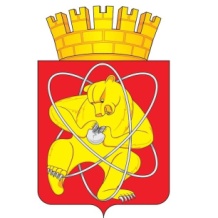 Муниципальное образование «Закрытое административно – территориальное образование  Железногорск Красноярского края»АДМИНИСТРАЦИЯ ЗАТО г. ЖЕЛЕЗНОГОРСКПОСТАНОВЛЕНИЕ         27.11.2018                                                                                                                                        2244г. ЖелезногорскО внесении изменений в постановление Администрации ЗАТО г.  Железногорск от 22.06.2016 № 1084 «Об утверждении порядка осуществления бюджетных полномочий главных администраторов доходов бюджета ЗАТО Железногорск»  Руководствуясь Федеральным законом от 06.10.2003 № 131-ФЗ «Об общих принципах организации местного самоуправления в Российской Федерации», Уставом ЗАТО Железногорск, ПОСТАНОВЛЯЮ:1. Внести в постановление Администрации ЗАТО г. Железногорск от 22.06.2016 № 1084 «Об утверждении порядка осуществления бюджетных полномочий главных администраторов доходов бюджета ЗАТО Железногорск»  следующее изменение:1.1. В приложении № 1 к постановлению «Порядок осуществления бюджетных полномочий главных администраторов доходов бюджета ЗАТО Железногорск» абзац 4 пункта 2.3. исключить.2.  Управлению делами Администрации ЗАТО г. Железногорск        (Е.В. Андросова) довести настоящее постановление до сведения населения через газету «Город и горожане».3.  Отделу общественных связей Администрации ЗАТО г.  Железногорск (И.С. Пикалова) разместить настоящее постановление на официальном сайте муниципального образования «Закрытое административно-территориальное образование Железногорск Красноярского края» в информационно-телекоммуникационной сети ”Интернет”.4.  Контроль над исполнением настоящего постановления возложить на первого заместителя Главы  ЗАТО  г. Железногорск по стратегическому планированию, экономическому развитию и финансам С.Д. Проскурнина.5.  Настоящее постановление вступает в силу после его официального опубликования.Глава ЗАТО г. Железногорск                                                          И.Г. Куксин